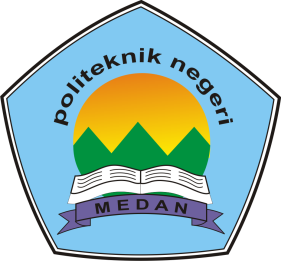 KEMENTERIAN PENDIDIKAN KEBUDAYAAN, RISET, DAN TEKNOLOGIPOLITEKNIK NEGERI MEDANJURUSAN TEKNIK MESINJL. Almamater No.1 kampus USU 20155 MedanTelp. (061)8213071 Fax.(061)8215845http://www.polmed.ac.id e-mail: teknikmesin@polmed.ac.id, en@polmed.ac.idNo. Dokomen     : Form-3.45KEMENTERIAN PENDIDIKAN KEBUDAYAAN, RISET, DAN TEKNOLOGIPOLITEKNIK NEGERI MEDANJURUSAN TEKNIK MESINJL. Almamater No.1 kampus USU 20155 MedanTelp. (061)8213071 Fax.(061)8215845http://www.polmed.ac.id e-mail: teknikmesin@polmed.ac.id, en@polmed.ac.idRevisi ke              : 00KEMENTERIAN PENDIDIKAN KEBUDAYAAN, RISET, DAN TEKNOLOGIPOLITEKNIK NEGERI MEDANJURUSAN TEKNIK MESINJL. Almamater No.1 kampus USU 20155 MedanTelp. (061)8213071 Fax.(061)8215845http://www.polmed.ac.id e-mail: teknikmesin@polmed.ac.id, en@polmed.ac.idTanggal Efektif   : 04 Januari 2021KEMENTERIAN PENDIDIKAN KEBUDAYAAN, RISET, DAN TEKNOLOGIPOLITEKNIK NEGERI MEDANJURUSAN TEKNIK MESINJL. Almamater No.1 kampus USU 20155 MedanTelp. (061)8213071 Fax.(061)8215845http://www.polmed.ac.id e-mail: teknikmesin@polmed.ac.id, en@polmed.ac.idPage                     : 1 of 1Title :                            FORMULIR REVISI TIM PENGUJI IIUJIAN PERTANGGUNGJAWABAN LAPORAN AKHIRTitle :                            FORMULIR REVISI TIM PENGUJI IIUJIAN PERTANGGUNGJAWABAN LAPORAN AKHIRNama Lengkap Mahasiswa  / NIM    : Kelas / Konsentrasi                            : Judul Laporan Akhir                          : …………………….……………………………………..….                                                              …………………….……………………………………..….                                                              …………………….……………………………………..….                                                                                                                                   Medan, …………….........                                                                                                                                   Penguji II,                                                                                                                                    ………………………….                                                                                                                                                     NIP. ………………………             CATATAN :Lembar revisi asli untuk mahasiswa, fotocopynya (oleh mahasiswa) untuk doping  Laporan Akhir ;Lembar untuk mahasiswa wajib ditunjukkan ke penguji pada saat asistensi hasil revisi :Asistensi ke penguji berlangsung sampai dengan waktu yang ditetapkan.